ATODIAD TECHNEGOL 1: siart lif enghreifftiol o'r camau a argymhellir ar gyfer achos(ion) o COVID-19 mewn lleoliadau addysg a gofal plantNodiadau Dylid darllen y siart lif hon ar y cyd â Nodyn Cyngor Gweithredol Iechyd y Cyhoedd i Lywodraeth Cymru a Phartneriaid Allweddol ar Ymchwilio i Glystyrau a Digwyddiadau COVID-19 mewn Lleoliadau Addysg a Gofal Plant a'u Rheoli (17/07/20).Dogfen ENGHREIFFTIOL yw'r siart lif hon ar gyfer timau TTP lleol a rhanbarthol a dylai ddarparu enghraifft o'r camau a argymhellir a ddylai gael eu hystyried pan gânt wybod am achos a gadarnhawyd o COVID-19 mewn lleoliad addysg neu ofal plant. Er na fydd angen cymryd yr holl gamau hyn ym mhob achos, argymhellir y dylid cynnal asesiad risg cychwynnol ar gyfer pob achos, hyd yn oed os na fynychodd yr achos y lleoliad yn ystod ei gyfnod heintus. Y rheswm dros hyn yw y gall y lleoliad fod yn ffynhonnell yr haint o hyd ac felly gallai fod yn briodol ymchwilio iddo a'i reoli o hyd. Bydd pwy ddylai gwblhau'r camau hyn yn amrywio yn dibynnu ar strwythur timau TTP amlasiantaeth lleol a rhanbarthol ledled Cymru.Os bydd asesiad cychwynnol o achos a gadarnhawyd yn arwain at bryderon am glwstwr posibl, dylai'r tîm TTP rhanbarthol gydlynu gwaith ymchwilio a rheoli pellach (fel yr amlinellir yn Nodyn Cyngor Gweithredol Iechyd y Cyhoedd i Lywodraeth Cymru a Phartneriaid Allweddol ar Ymchwilio i Glystyrau a Digwyddiadau COVID-19 mewn Lleoliadau Addysg a Gofal Plant a'u Rheoli (17/07/20).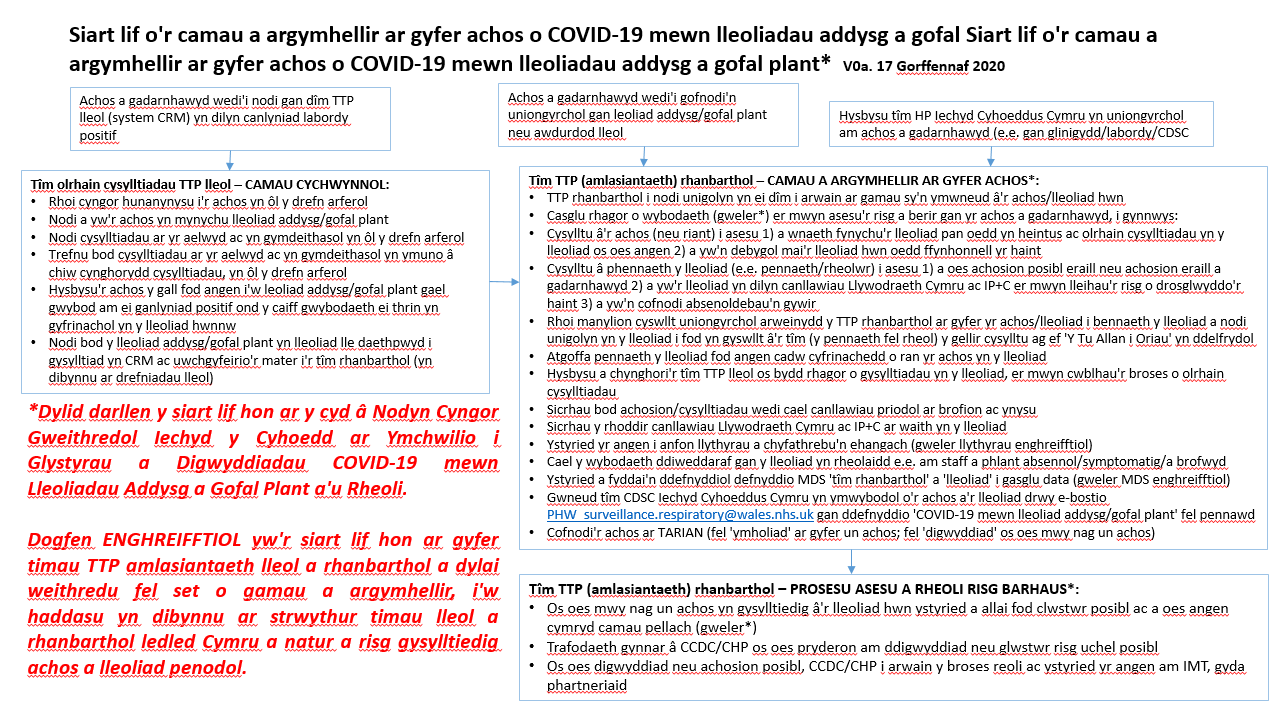 